INVOICE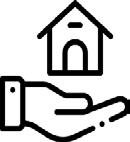 [COMPANY NAME][Address] [Phone Number] [Contact person] [Email]BILL TO:[Address] [Email][Phone Number]Thank you!Item Description/ServiceQuantity/HoursQuantity/HoursUnite PriceAmountWork Performed:Work Performed:SubtotalSubtotalWork Performed:Work Performed:DiscountDiscountWork Performed:Work Performed:Tax totalTax totalWork Performed:Work Performed:PaidPaidPayment Method:Payment Method:Total DueTotal Due